PACIENTE:_______________________________________IDADE:__________DATA:__________________ESTRATIFICAÇÃO DE RISCO:__________________PLANO DE CUIDADOS1.Diagnóstico clínico e estratificação: ________________________________________________________________________________________________________________________________________________________________2.Diagnóstico biopsicossocial e de necessidades em saúde:________________________________________________________________________________________________________________________________________________________________________________________________________________________________________________3. Metas clínico laboratorial:PA:__________________      Colesterol Total: ______________________  LDL:________________Glicemia em Jejum:____________Pós prandial:_____________   Hemoglobina glicada:_________4. Intervenções:Alterações medicamentosas:________________________________________________________________________________________________________________________________________________________________________________________________________________________________________________Verificação de agendamento de exames:   (   ) Laboratório                                                            (   ) Glicemia capilar         (   ) Ecocardiograma                                                    (   )Teste de esforço(   ) Outros________________________________________________________________________            Cuidados com os pés:________________________________________________________________________________________________________________________________________________________________________________________________________________________________________________5. Observações para a Atenção Primária de Saúde:________________________________________________________________________________________________________________________________________________________________________________________________________________________________________________6. Ações de educação em Saúde:________________________________________________________________________________________________________________________________________________________________________________________________________________________________________________PLANO DE AUTOCUIDADO APOIADOO que fará? Onde?Quanto/quantas vezes por semanas? Possíveis barreiras e maneiras para solucionar? Grau de motivação?Data: ___________Descrição:________________________________________________________________________________________________________________________________________________________________________________________________________________________________________________________________________________________________________________________Data:_____________________Descrição: ________________________________________________________________________________________________________________________________________________________________________________________________________________________________________________________________________________________________________________________________7.Monitoramento:________________________________Assinatura do Usuário________________________________Equipe UAPSF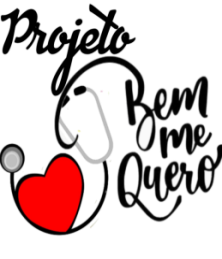 UAPSF Atenção Primária Saúde da Família Zilda Arns Neumann Rua Florentino de Oliveira nº 263, Vila Industrial, Joaquim Távora/PRTelefone: (43)3559-1505PROJETO BEM ME QUERO DATA                                                     OBSERVAÇÕES